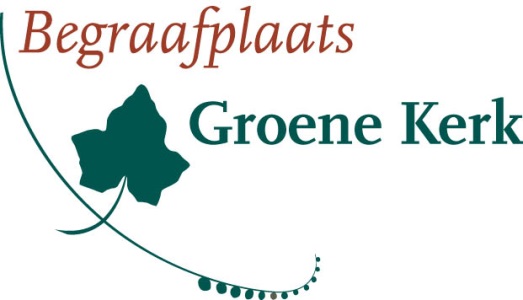 Verklaring kennisgeving adreswijzigingen m.b.t. algemene gravenDe Wet op de Lijkbezorging is op 1 januari 2010 gewijzigd. Om u als belanghebbende in de toekomst op de hoogte te kunnen stellen van het ruimen van het graf waarin binnenkort begraven wordt/recent begraven is,verzoeken wij u vriendelijk schriftelijk of per e-mail adreswijzigingen door te geven aan de administratie van de begraafplaats. Alleen wanneer het juiste adres bekend is, kunt u geïnformeerd worden. U bent sinds 1 januari 2010 zelf verantwoordelijk voor het doorgeven ervan.Een adreswijziging kunt u sturen naar de administratie van de Begraafplaats Groene Kerk te Oegstgeest.Postbus 33, 2340 AA OegstgeestOfPer e-mail naar administratie@begraafplaats-groenekerk.nlGrafnummer:Naam:Straat:Postcode en woonplaats:Telefoon:E-mail:Ingangsdatum: Handtekening:Plaats: Datum: